REKONSTRUKCIJA PARKAPodmjera 7.4 „Ulaganja u pokretanje, poboljšanje ili proširenje lokalnih temeljnih usluga za ruralno stanovništvo, uključujući slobodno vrijeme i kulturne aktivnosti te povezanu infrastrukturu“OPĆINA VIDOVEC: Nositelj projektaKRATKI OPIS I CILJEVI PROJEKTA Cilj projekta  je rekonstrukcija parka u Vidovcu  na k.č.br. 81/33 k.o. Vidovec kojim bi se ostvarili preduvjeti za provođenje slobodnog vremena mještana, a posebno djece i mladih. Realizacijom projekta poboljšala bi se kvaliteta života u zajednici jer bi djeca i mladi dobili sadržaj za provođenje slobodnog vremena. Rekonstrukcijom parka mještanima će biti dostupno novo mjesto za okupljanje, opuštanje, šetnju i boravak na otvorenom.OČEKIVANI REZULTATIProjektom je planirana rekonstrukcija parka s pješačkim stazama, fontanom za pitku vodu te novim biljem (listopadno drveće, zimzeleno i listopadno bilja te niske trajnice) i urbanom opremom uključujući klupe i koševe za otpad. Realizacijom istog očekuje se postići veće okupljanje, opuštanje i boravak na otvorenom djece i njihovih roditelja, mladih i ostalih mještana.UKUPNA VRIJEDNOST PROJEKTA 121.069,93 EUR FINANCIRANJE PROJEKTA32% EUROPSKI POLJOPRIVREDNI FOND  ZA RURALNI RAZVOJ 38.724,15 EUR 34% državni proračun (MRRFEU) 41.172,89 EUR34% vlastito sufinanciranje 41.172,89 EURRAZDOBLJE PROVEDBE PROJEKTA2023. – 2024.KONTAKT ZA VIŠE INFORMACIJAe-mail: opcina@vidovec.hrtel: 042/741-201Projekt je sufinancirala Europska unija i Ministarstvo regionalnoga razvoja i fondova EU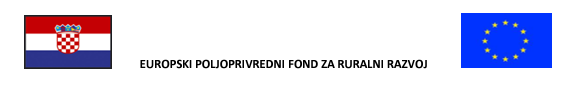 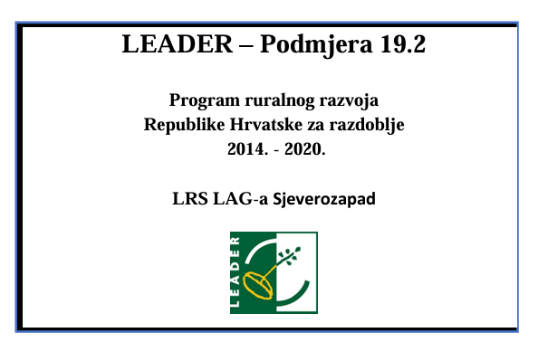 